20 марта 2024 года	                   г. Барнаул                                           № 20-1О сводных отчетах по коллективно-договорной кампании за 2023 годЗаслушав информацию заместителя председателя Алтайской краевой организации Общероссийского Профсоюза образования по правовой работе, главного правового инспектора труда Лысиковой Н.М. и обсудив сводные отчеты об итогах коллективно-договорной кампании за 2023 год, президиум краевой организации Профсоюза  п о с т а н о в л я е т:1. Информацию об итогах коллективно-договорной кампании Алтайской краевой организации Профсоюза за 2023 год (прилагается) принять к сведению. 2. Сводные отчеты об итогах коллективно-договорной кампании Алтайской краевой организации Профсоюза за 2023 год (прилагаются) утвердить.3. Указать на нарушение п. 3.3. ст. 35 Устава Общероссийского Профсоюза образования в части непредставления в краевой комитет отчетов об итогах коллективно-договорной кампании за 2023 год председателям:Шипуновской (Сергеева Н.А.), Заринской (Кудрявцева Е.Н.), Калманской (Здерева Е.Г.) районных организаций Профсоюза и первичной профсоюзной организации работников ФГБОУ ВО «Алтайский государственный университет» (Терновой О.С.). 4. Председателям территориальных организаций Профсоюза:- перезаключить закончившиеся либо заканчивающие свое действие в 2024 году территориальные отраслевые соглашения, после заключения и регистрации направить вновь заключенные отраслевые соглашения в краевой комитет,- поставить на особый контроль заключение и перезаключение коллективных договоров в первичных профорганизациях, в срок до 15 июня 2024 года представить в краевой комитет письменную информацию об образовательных организациях, в которых не заключен коллективный договор, и принятых выборными органами территориальных организаций мерах по заключению колдоговоров,- актуализировать в системе ЕАИС информацию о заключенных коллективных договорах и территориальных отраслевых соглашениях.5. Секретарям краевого комитета в образовательных округах оказать методическую помощь и проконтролировать работу территориальных организаций Профсоюза в округах по перезаключению отраслевых территориальных соглашений и коллективных договоров, представить в краевой комитет письменную информацию о проведенной работе до 1 сентября 2024 года.	6. Контроль исполнения настоящего постановления возложить на заместителя председателя по правовой работе, главного правового инспектора труда Н.М. Лысикову.И.о. председателя Алтайской краевой организации Профсоюза                                                                  Н.М. Лысикова                     Информация об итогах коллективно-договорной кампании Алтайской краевой организации Профсоюза за 2023 годИсполнительская дисциплинаНе представили отчеты об итогах коллективно-договорной кампании за 2023 год председатели Шипуновской (Сергеева Н.А.), Заринской (Кудрявцева Е.Н.), Калманской (Здерева Е.Г.) районных организаций Профсоюза и первичной профсоюзной организации работников ФГБОУ ВО «Алтайский государственный университет» (Терновой О.С.).Не удалось сформировать сводные коллективно-договорные отчеты в системе ЕАИС, так как   председатели 21 территориальной организации Профсоюза не составили указанные отчеты и не внесли данные по действующим территориальным соглашениям и коллективным договорам в систему ЕАИС.Состояние коллективно-договорной работыВ 2023 году в Алтайской краевой организации Профсоюза действовали:- 1 региональное отраслевое соглашение,- 67 отраслевых соглашений, заключенных на муниципальном уровне, - 1253 коллективных договора.Удельный вес заключенных отраслевых территориальных соглашений составил 98,5%, только в одном муниципальном образовании – Калманском районе не заключено соглашение. Причиной отсутствия отраслевого соглашения в Калманском районе является вина председателя Калманской районной организации Профсоюза (Здерева Е.Г).Удельный вес заключенных коллективных договоров составил 97,4% (уменьшение на 1,5% по сравнению с 2022 годом). Причинами отсутствия коллективных договоров являются:- создание первичных профсоюзных организаций, в том числе, в новых образовательных организациях, где не было колдоговоров и не успели их заключить (всего в 2023 году создано 36 первичных профорганизаций),- несвоевременность перезаключения новых колдоговоров, которые закончились в ноябре - декабре 2023 года, что свидетельствует об отсутствии контроля со стороны председателей первичных и территориальных организации Профсоюза.Большое количество незаключенных коллективных договоров согласно представленных отчетов в Бийской, Локтевской, Ребрихинской, Солонешенской, Угловской, Хабарской районных, Барнаульской, Бийской городских организациях Профсоюза. Примеры установления дополнительных льгот, гарантий и компенсаций, экономической эффективности территориальных отраслевых соглашений и коллективных договоров:- г. Бийск – единовременные выплаты молодым специалистам в общей сумме 680 000 рублей (17 человек по 40 000рублей), - г. Барнаул - 5 802 000 рублей компенсация путевки на санаторно-курортное лечение (262 работника), единовременные выплаты молодым специалистам (141 работник), - г. Славгород - единовременное пособие при выходе на пенсию (49 работников) в общей сумме 1 970 175 рублей,  - Кулундинский район - льготирование путевок работникам – членам профсоюза, единовременное пособие работникам – членам профсоюза при выходе на пенсию в общей сумме -18 604 рублей, -Чарышский район - доплаты председателям первичных профорганизаций и уполномоченным по оплате труда (150 000 рублей), единовременное пособие выпускникам учреждений высшего образования (50 000 рублей), - Поспелихинский район - единовременная денежная выплата молодому педагогу, впервые поступившему на работу (80 000 рублей), доплаты председателям первичных профорганизаций за общественную работу (54 480 рублей), единовременные денежные выплаты при выходе на пенсию – (38 000 рублей),- Алтайский государственный университет - 19 618 000 рублей (льготы, гарантии и компенсации по коллективному договору), - Алтайский государственный педагогический университет 5 623 822 рублей (льготы, гарантии и компенсации по коллективному договору).11.03.2024 г.Заместитель председателя Алтайской краевой организацииПрофсоюза по правовой работе, главный правовой инспектор труда                                            Н.М. Лысикова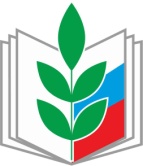 ПРОФЕССИОНАЛЬНЫЙ СОЮЗ РАБОТНИКОВ НАРОДНОГО ОБРАЗОВАНИЯ И НАУКИ РОССИЙСКОЙ ФЕДЕРАЦИИ АЛТАЙСКАЯ КРАЕВАЯ ОРГАНИЗАЦИЯ ПРОФЕССИОНАЛЬНОГО СОЮЗАРАБОТНИКОВ НАРОДНОГО ОБРАЗОВАНИЯ И НАУКИ РОССИЙСКОЙ ФЕДЕРАЦИИ(АЛТАЙСКАЯ КРАЕВАЯ ОРГАНИЗАЦИЯ ОБЩЕРОССИЙСКОГО ПРОФСОЮЗА ОБРАЗОВАНИЯ)ПРЕЗИДИУМПОСТАНОВЛЕНИЕ